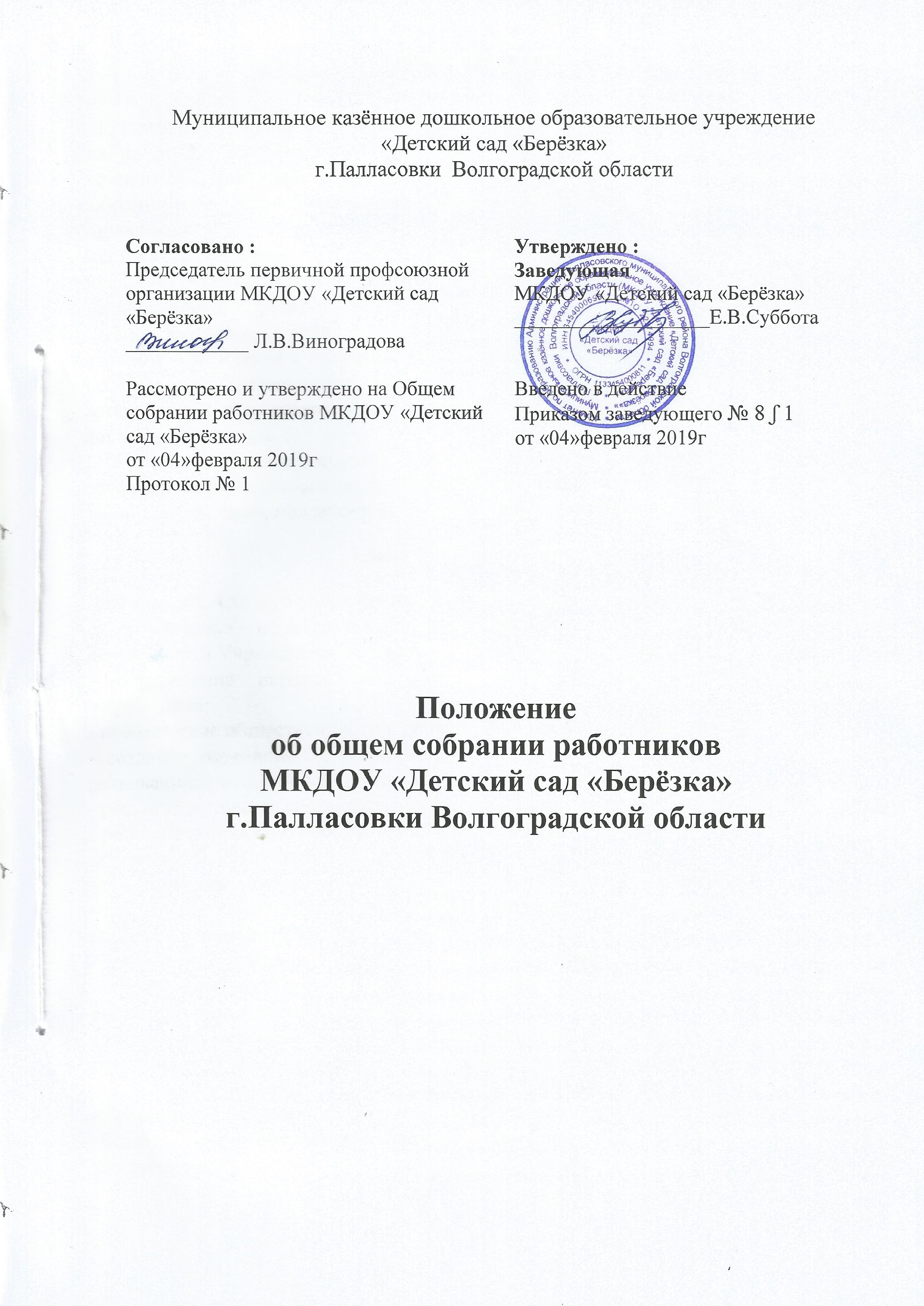 Общие положения.1.1.Настоящее положение разработано в соответствии с ч.4 ст.26 Федерального закона от 29.12.2012г. № 273- ФЗ «Об образовании в Российской Федерации», Уставом МКДОУ «Детский сад  «Берёзка» и регламентирует деятельность Общего собрания работников Учреждения, являющегося одним из коллегиальных органов управления.1.2. В своей деятельности Общее собрание работников Детского сада (далее - Общее собрание) руководствуется Конституцией Российской Федерации, Конвенцией ООН о правах ребенка, федеральным, региональным местным законодательством, актами органов местного самоуправления в области образования и социальной защиты, Уставом Учреждения и настоящим положением.1.3. Целью деятельности Общего собрания является общее руководство организацией в соответствии с учредительными, программными документами и локальными актами.1.4. Общее собрание работает в тесном контакте с администрацией и иными органами коллегиального управления Учреждения, в соответствии с действующим законодательством, подзаконными нормативными актами и Уставом Учреждения.I.Задачи Общего собрания.Деятельность Общего собрания направлена на решение следующих задач:- организация образовательного процесса и финансово - хозяйственной деятельности Учреждения на высоком качественном уровне;- определение перспективных направлений функционирования и развития Учреждения;- привлечение общественности к решению вопросов развития Учреждения;- создание оптимальных условий для осуществления образовательного процесса, развивающей и досуговой деятельности;- решение вопросов, связанных с развитием образовательной среды Учреждения;- решение вопросов о необходимости регламентации локальными актами отдельных аспектов деятельности Учреждения.- помощь администрации в разработке локальных актов Учреждения.- разрешение проблемных (конфликтных) ситуаций с участниками образовательного процесса в пределах своей компетенции;- внесение предложений по вопросам охраны и безопасности условий образовательного процесса и трудовой деятельности, охраны жизни и здоровья воспитанников и работников Учреждения;- принятие мер по защите чести, достоинства и профессиональной репутации работников Учреждения, предупреждение противоправного вмешательства в их трудовую деятельность;- внесение предложений по порядку и условиям предоставления социальных гарантий и льгот обучающимся и работникам в пределах компетенции Учреждения;- внесение предложений о поощрении работников Учреждения;- направление ходатайств, писем в различные административные органы, общественные организации по вопросам, относящимся к оптимизации деятельности Учреждения и повышения качества оказываемых образовательных услуг.II.Компетенция Общего собрания.В компетенцию Общего собрания входит:- принятие решения о заключении коллективного договора между администрацией и работниками Учреждения;- избрание представителей работников в комиссию по трудовым спорам, комиссию по охране труда Учреждения;- утверждение коллективных требований к работодателю;- внесение предложений об организации сотрудничества Учреждения с другими образовательными и иными организациями социальной сферы, в том числе при реализации образовательных программ Учреждения и организации воспитательного процесса, досуговой деятельности;- представление интересов Учреждения в органах власти, других организациях и учреждениях;-рассмотрение документов контрольно - надзорных органов о проверке деятельности Учреждения;- заслушивание отчета о самообследовании руководителя Учреждения, его обсуждение;- принятие локальных актов Учреждения согласно Уставу, включая Правила внутреннего распорядка организации; Положение о профессиональной этики педагогических работников Учреждения; графики отпусков, локальные акты устанавливающие системы оплаты труда;- участие в разработке положений Коллективного договора;- контроль за выполнением коллективного договора и Соглашением.III.Организация деятельности Общего собрания3.1. В состав Общего собрания входят все работники Учреждения.3.2. На заседания Общего собрания могут быть приглашены представители Учредителя, общественных организаций, органов муниципального и государственного управления. Лица, приглашенные на собрание, пользуются правом совещательного голоса, могут вносить предложения и заявления, участвовать в обсуждении вопросов, находящихся в их компетенции.3.3. Руководство Общим собранием осуществляет председатель, которым по должности является руководитель организации. Ведение протоколов Общего собрания осуществляется секретарем, который избирается на первом заседании Общего собрания. Председатель и секретарь Общего собрания выполняют свои обязанности на общественных началах.3.4. Председатель Общего собрания:- организует деятельность Общего собрания;- информирует членов общего собрания о предстоящем заседании не менее чем за две недели;- организует подготовку и проведение заседания дней до его проведения;- определяет повестку дня;- контролирует выполнение решений.3.5. Общее собрание Учреждения собирается по мере необходимости, но не реже четырех раз в год.3.6. Общее собрание считается правомочным, если в нем присутствует не менее половины членов трудового коллектива Учреждения.3.7. Решения Общего собрания:- решение Общего собрания принимается открытым голосованием и принимается простым большинством голосов присутствующих работников. При равном количестве голосов решающим является голос председателя Общего собрания.- решения Общего собрания носят рекомендательный характер, после утверждения приказом руководителя учреждения становятся обязательными для исполнения;- решения доводятся до всего трудового коллектива учреждения в течение пяти дней после прошедшего заседания.IV.Ответственность Общего собрания4.1.Общее собрание несет ответственность:- за выполнение, выполнение не в полном объеме или невыполнение закрепленных за ним задач;- соответствие принимаемых решений законодательству Российской Федерации, подзаконным нормативным правовым актам, Уставу Учреждения.- за компетентность принимаемых решений.V.Делопроизводство Общего собрания5.1. Протоколы Общего собрания оформляются на бумажном носителе в печатном виде, прошнуровываются вместе с материалами к Общему собранию, нумеруются постранично, скрепляются подписью заведующего и печатью.5.2. Протоколы оформляются не позднее 3-х дней после проведения Общего собрания.5.3. В протоколе фиксируются:- дата проведения;- количественное присутствие (отсутствие) членов трудового коллектива;- приглашенные (ФИО, должность);- повестка дня;- выступающие лица;- ход обсуждения вопросов;- предложения, рекомендации и замечания членов трудового коллектива и приглашенных лиц;- решение.5.4. Протоколы подписываются председателем и секретарем Общего собрания.5.5. К протоколам прикладываются явочные листы.5.6. Нумерация протоколов ведется от начала учебного года.5.7. При сдаче протоколов в архив, протоколы прошнуровываются за год, вводится сквозная нумерация, скрепляются подписью заведующего и печатью.5.8. Протоколы Общего собрания хранятся в делах Учреждения в течение 3-х лет и передаются по акту (при смене руководителя, передаче в архив).VI.Заключительные положения6.1. Изменения и дополнения в настоящее положение вносятся Общим собранием и принимаются на его заседании.6.2. Положение действует до принятия нового положения, утвержденного на Общем собрании работников в установленном порядке.